TUGAS AKHIRANALISIS PROSEDUR PEMBAYARAN GAJI PEGAWAI PADA BADAN PENDAPATAN DAERAH KOTA PADANG PERIODE 2020/2021Diajukan sebagai salah satu persyaratan untuk memperoleh gelar Ahli Madya Program Studi Diploma III Akuntansi Fakultas Ekonomi Universitas Andalas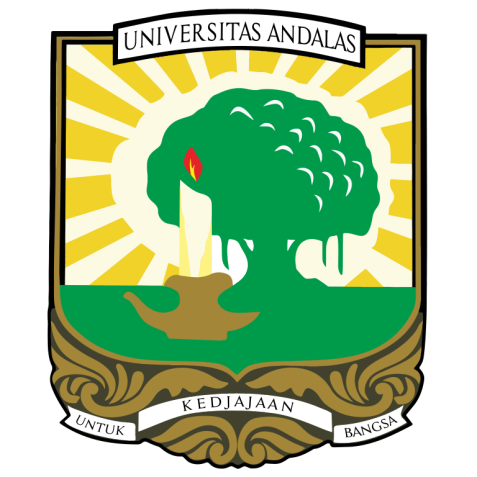 
Disusun Oleh :MUHAMAD FARHAN
1900522050Dosen Pembimbing :Luciana Luthan, SE. M.Si, Ak, CANIP. 1985501172019032010 PROGRAM STUDI DIPLOMA III AKUNTANSIFAKULTAS EKONOMI DAN BISNISUNIVERSITAS ANDALASPADANG2022